HƯỚNG DẪN TRA CỨU HẢI QUAN ĐIỆN TỬQUA WEBSITEBước 1: Vào trang web tra cứu hiện tại: http://cfs.saigonnewport.com.vn/Find.aspxBước 2: Click tab Tra cứu Hải quan điện tử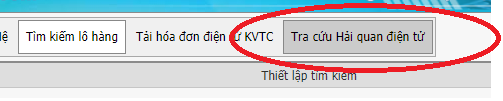 Bước 3: Website sẽ truy cập tới link: http://cfs.saigonnewport.com.vn/ECus.aspxBước 4: Tìm kiếm, tra cứu thông tin Hải quan theo 2 cách:Chọn loại hàng thuộc kho nhập khẩu hay xuất khẩu.Nhập số phiếu xuất kho. Hoặc nhập đồng thời số container và số bill/booking.Bước 5: Lấy thông tin khai báo mở tờ khai.Kiểm tra thông tin Tình trạng thông quan.*** CÁM ƠN QUÝ KHÁCH ***